Appel à projet 2022-4DIM PAMIRPatrimoines matériels – innovation, expérimentation et résilienceProjet scientifiqueDate de lancement de l’appel : 10 mai 2022Date de clôture de l’appel : 2 septembre 2022Date pour les signatures : 3 octobre 2022Dépôt des projets : https://pamir-aap22-4.sciencescall.org/Contact : pamir-admin@groupes.renater.frImportant – Hors annexes, ce fichier ne doit pas dépasser 13 pagesSupprimer les parties inutilesNom du projet, acronymeNom du projet en françaisNom du projet en anglais : Acronyme (maximum 10 caractères) : Identification du/des (co)porteurs et du/des partenairesSe reporter au texte d’orientation de l’AAP pour les conditions d’éligibilitéAjouter autant de lignes que nécessaireFinancement et cofinancementEtablissement gestionnaire de la subvention : Si le CNRS n’est pas l’établissement gestionnaire de la subvention, précisez quelle en est la raison.1. Remplir le tableau du budget du projetAjouter/Supprimer des lignes si besoin2. Remplir le tableau de financementIndiquer le financement demandé au DIM et les cofinancements demandés et/ou obtenus (pour chacun, nom du l’établissement cofinanceur, nom du matériel ou du personnel, montant et pourcentage). Précisez notamment quand un projet implique plusieurs achats de matériels, et si des matériels sont cofinancés par plusieurs établissements.Joindre dans des annexes séparées les lettres d’engagement de chaque cofinanceur, ainsi que les devis pour les matériels ou, à défaut, un cahier des charges détaillé du projet.Ajouter/Supprimer des lignes si besoin3. Remplir le tableau des personnels, le cas échéantSi le porteur souhaite valoriser le coût de personnels participant directement à la construction de l’équipement, il doit se rapprocher de l’équipe administrative du DIM. La complétion du tableau suivant est alors requise, pour chaque établissement employeur :Ajouter des colonnes si besoin ou recopier la totalité du tableauLocalisation de l’équipementCalendrier de réalisation et date prévisionnelle d’achat de l’équipementRésumés du projet, en français et en anglaisCes deux résumés pourront être utilisés librement par le DIM, notamment être publiés sur le site internet du DIM(40 lignes en tout, soit 20 lignes maximum pour chaque résumé)Objectifs et description du projet5a. Objectifs et stratégieOn s’attachera à décrire le besoin (incluant le profil et le nombre des utilisateurs potentiels) et le type de questions qui pourront être traitées grâce à cet équipement ; précisez les aspects structurants, fédérateurs et innovants ; précisez les types d’accès proposés (collaboration, service)(2 pages maximum, incluant les références bibliographiques, 10 maximum)5b. Positionnement du projet par rapport aux axes méthodologiques du DIMAxes méthodologiques – Plusieurs éléments peuvent être choisis Innovations instrumentales et expérimentales Données et méthodes numériques Pratiques patrimoniales et histoires des collections Diagnostic, prévision du comportement et stratégies de remédiationJustification de l’inscription du projet dans les axes retenus(1 page maximum)5c. Champs thématiques et secteurs disciplinairesChamps thématiques – Plusieurs éléments peuvent être choisis Objets : production, circulation, usages Enregistrements biologiques, climatiques et environnementaux anciens Matériaux artistiques : la fabrique de l’artSecteurs disciplinaires – Plusieurs éléments peuvent être choisis Biologie – Environnement Chimie – Physique Informatique – mathématiques Sciences humaines et socialesDescription technique de l’équipement(1 page maximum)Décrivez le plus précisément possible les caractéristiques techniques de l’équipement que vous souhaitez acquérir (indépendamment de tout devis obtenu).Mise en œuvre(1 page maximum)Décrivez la capacité de l’équipe concernée à assurer la réception, la mise en service et le bon fonctionnement de l’équipement en termes de locaux, de respect des normes et de personnel dédié. Précisez le cas échéant ce que vous avez envisagé concernant les conditions de sécurité, l’assurance des personnes extérieures utilisatrices, le conventionnement éventuel pour l’utilisation de l’équipement, etc.Situation du projet sur le plan national et international (1 page maximum)On situera le projet par rapport à l’existant national et international, en faisant ressortir son caractère innovant et/ou original.Manifestation d’intentionOUI / NON (supprimez la mention inutile). Si oui, à quelle date : Partenaires agrégés à la suite de la manifestation d’intentionPrésentation du partenariat : laboratoire/institution/acteur socio-économique, en précisant les apports de chacun – Court CV du porteur du projet(2 pages maximum)Supprimer les mentions inutiles. Ajouter des sections si nécessaireLaboratoire/institution – porteur : Laboratoire/institution/acteur socio-économique – coporteur :Laboratoire/institution/acteur socio-économique – Partenaire 1 :Court CV du porteur du projetDiffusion – valorisationPendant la durée du projet, et après la fin du projet, si les dates de parution des travaux sont postérieures à la date de fin du projet, le porteur s’engage à ce que la production scientifique associée au projet soit déposée dans HAL (https://hal.archives-ouvertes.fr/) et à le signaler à l’équipe administrative du DIM pour qu’elle soit répertoriée dans la collection HAL du DIM. Dans le cas de logiciels, il sera aussi possible de faire un signalement dans HAL avec un pointeur sur l’entrée dans Software Heritage.Précisez ici les différentes opérations de diffusion – valorisation que vous envisagez, autres que la production scientifique (articles, communications, etc.). Par exemple : formation, exposition, participation/organisation à un événement à destination d’un public non scientifique, résultats valorisés dans le cadre des projets structurants du DIM, etc. Soyez le plus concret possible.(1 page maximum)Opération 1 :Planification, budget, financeurs, calendrier, partenariat, etc.Opération 2 le cas échéant :Planification, budget, financeurs, calendrier, partenariat, etc.Politique d’accèsTéléchargez le fichier modèle sur la plateforme de l’appel à projet, complétez-le renommez-le en utilisant l’acronyme du projet. Le fichier est à déposer sur la plateforme d’appel à projet.ExpertsSuggérez cinq experts situés hors Ile-de-France, comprenant la langue de rédaction du dossier ; aucune des personnes impliquées dans le projet ne doit être en conflit d’intérêt avec les experts proposés : a minima, les personnes impliquées dans le projet ne doivent pas avoir copublié avec l’un des experts indiqués durant les 5 dernières années, ni avoir des copublications en cours. L'absence d'indication de cinq experts rend le dossier non éligible.Experts éventuellement non souhaités pour l’évaluationDIMPAMIR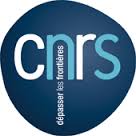 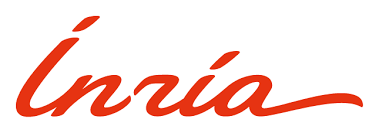 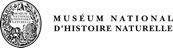 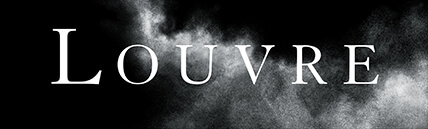 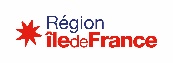 PrénomNom CourrielTéléphoneNom de l’entitéTutelles de l’entité PorteurCoporteurPartenaire 1Libellé de la dépenseNom du propriétaire (équipement) /du pilote (travaux) /de l’employeur (personnel)MontantHTNom du matériel 1 :Nom du matériel 2 :Travaux d’aménagement :Nom du personnel :Coût total du projetEtablissement gestionnaireMontant HTdemandéMontant HTobtenuPourcentageDemande DIM (maximum 66 % du montant total)–Financera	- Nom du matériel :	- Nom du matériel :	- Nom du personnel :Etablissements cofinanceursNom de l’établissement cofinanceur 1 : Financera	- Nom du matériel :	- Nom du matériel :	- Nom du personnel :Nom de l’établissement cofinanceur 2 : Financera	- Nom du matériel :	- Nom du matériel :	- Nom du personnel :Total100Etablissement employeurNom du personnelDescription précise de l’activité réalisée dans le cadre du projetStatut, grade, fonctionSalaire horaire (a)Nombre d’heures consacrées au projet (b)Coût total (a) × (b)montant à reporter dans les tableaux ci-dessusNom du Laboratoire/ Institution / Acteur socio-économiqueSite (adresse)NOMPrénomEntitéCourrielDomained'expertiseNOMPrénomLaboratoire /EntrepriseEmailDomained'expertise